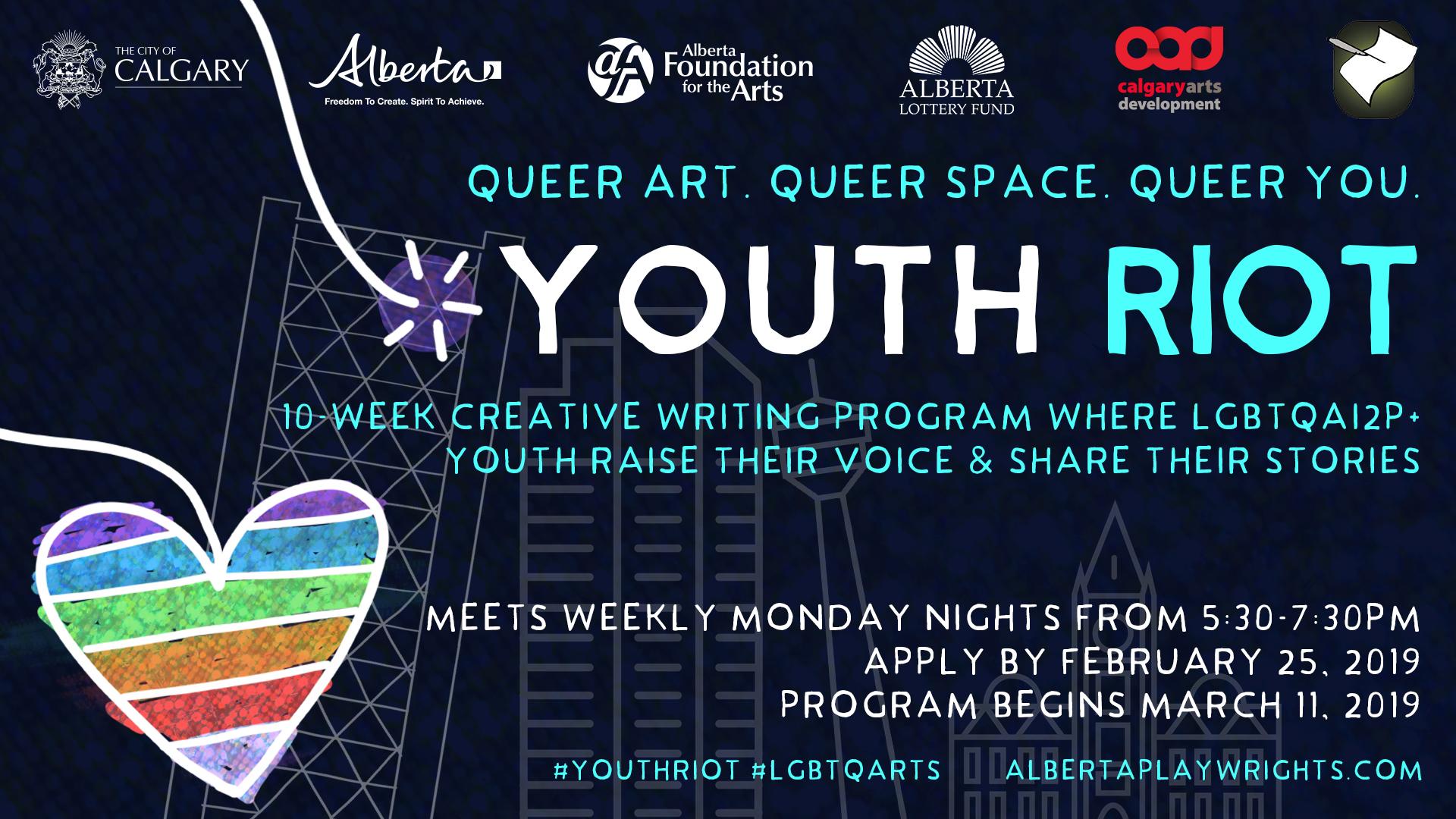             Queer art. Queer space. Queer you.
Alberta Playwrights’ Network’s YOUth Riot – now in its fifth year – is a FREE opportunity for Calgary’s Queer youth to raise their voice and share their stories!Over the course of 10 weeks, Alberta Playwrights’ Network and guest artists will facilitate a creative writing program for Queer youth, helping them learn skills, meet other queer youth, create, imagine, inspire. This is YOUth Riot. YOUth Riot finishes with a public festival of short pieces created by the participants by and staged by professional actors and directors from the theatre community.We want to hear your story. 14 - 21 year olds across Calgary are encouraged to apply for this free 10-week program where you will learn tools and skills from professionals in the Calgary arts community to help develop your own story and voice.  Here are the details: Participation in YOUth Riot is 100% free to you.Absolutely no previous experience necessary. You must be between the ages of 14 to 21 years old to apply.YOUth Riot runs every Monday @ 5:30-7:30 pm | March 11 – May 13 2019All meetings are at Central Public Library, 800 3rd Street SE.All art created in the program will be featured in a public showcase Monday, May 20th 2019 at 7pm at Lunchbox Theatre at the base of the Calgary Tower. All you need to do is complete the application packet and email or scan it to: Courtney Tromburg, YOUth Riot Program Coordinator:    courtney.tromburg@gmail.comApplication deadline is Sunday, February 25th, 2019 @ Midnight!
All we need is YOU.              

              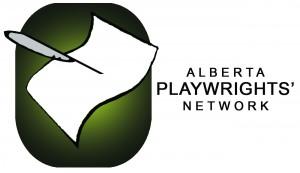 Application FormName:Birthday: Home Address: Phone Number: Email: Postal Code: Pronoun Preference (if any): Dietary restrictions (if any): Medical conditions (if any): Is there anything you would like us to know about you? By signing this application, the applicant affirms that all above information is true and accurate: ______________________________________ 		_______________(Signature of Applicant)						(Date: DD/MM/YY)
Go to the next page to complete the application.STATEMENT OF INTEREST [300-500 words]
Why do YOU want to participate in YOUth Riot?